附件2国家汉字应用水平测试准考证下载指南访问地址：https://lovehzc.net/路径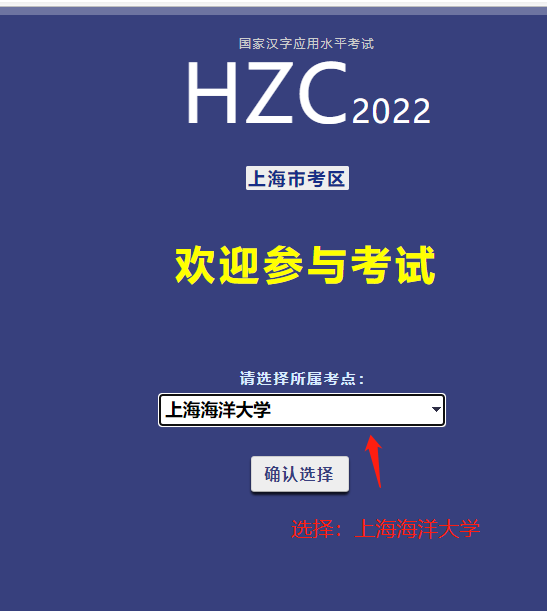 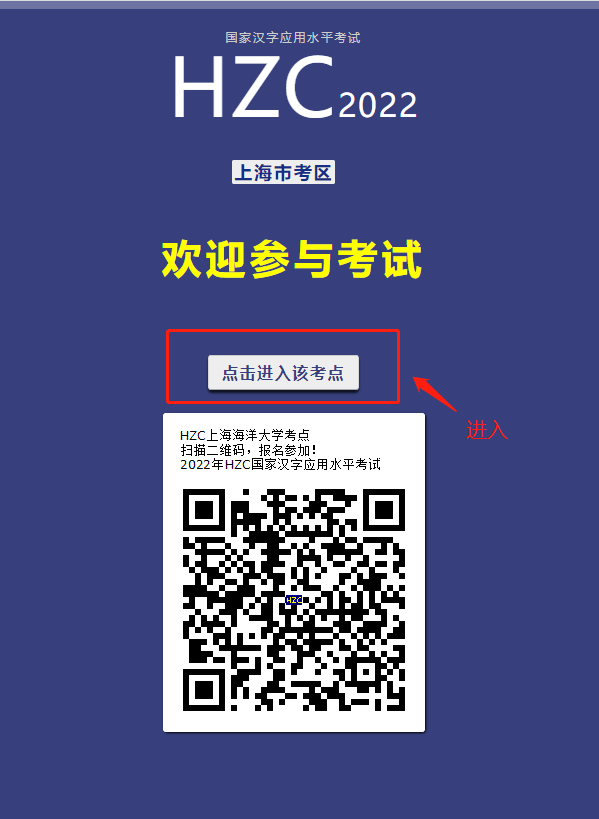 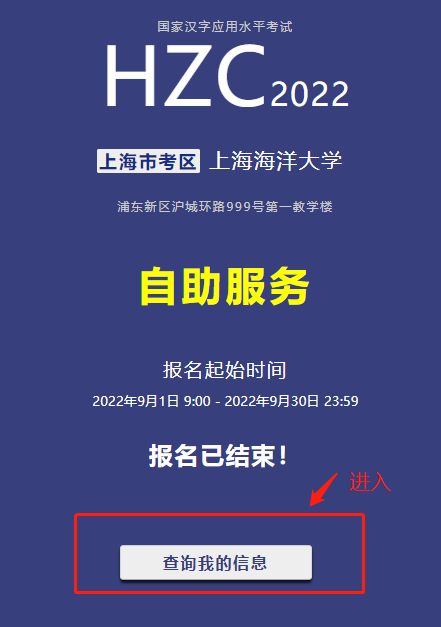 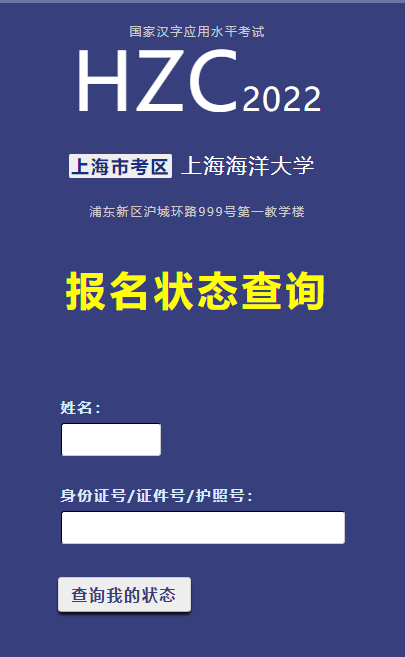 进入后，点击下载准考证，下载后再自行打印，考试凭纸质准考证入场考试。